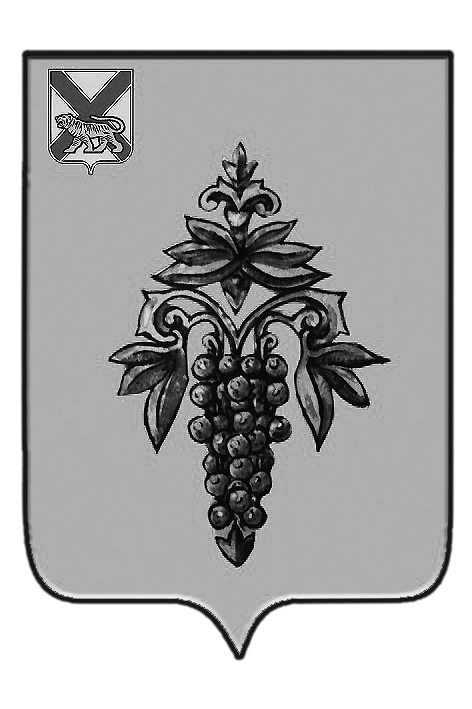 АДМИНИСТРАЦИЯ ЧУГУЕВСКОГО МУНИЦИПАЛЬНОГО ОКРУГА ПРИМОРСКОГО КРАЯ ПОСТАНОВЛЕНИЕ30 ноября 2020 года                               с. Чугуевка		                                          236О создании комиссии по подготовке и проведению Всероссийской переписи населения 2020 года  на территории Чугуевского муниципального округаВ соответствии с Федеральным законом от 25 января 2002 года № 8-ФЗ «О Всероссийской переписи населения», Постановлением Правительства Российской Федерации от 29 сентября 2017 года № 1185 «Об образовании Комиссии  Правительства Российской Федерации по проведению Всероссийской переписи населения 2020 года» , руководствуясь статьей 43 Устава Чугуевского муниципального округа, администрация Чугуевского муниципального округаПОСТАНОВЛЯЕТ:1. Создать комиссию по подготовке и проведению Всероссийской  переписи населения 2020 года на территории Чугуевского муниципального округа и утвердить её состав (приложение № 1).2. Утвердить положение о комиссии по подготовке и проведению Всероссийской  переписи населения 2020 года на территории Чугуевского муниципального округа (приложение № 2).3. Признать утратившим силу постановление администрации Чугуевского муниципального района от 28 июня 2019 года № 366 «О создании комиссии по подготовке и проведению Всероссийской переписи населения 2020 года  на территории Чугуевского муниципального района».4.   Настоящее постановление опубликовать в Чугуевской районной газете «Наше время» и разместить на официальном сайте Чугуевского муниципального округа.5.  Контроль за исполнением настоящего постановления возложить на первого заместителя главы администрации - начальника управления имущественных и земельных отношений администрации Чугуевского муниципального округа  Кузьменчук Н.В.Глава Чугуевского муниципального округа,глава администрации                                                                   Р.Ю. ДеменевПриложение № 1к постановлению администрации Чугуевского муниципального округа от «___»________ 2020 года  №  ___         СОСТАВкомиссии по подготовке и проведению Всероссийской переписи населения 2020 года  на территории Чугуевского муниципального округа (далее - Комиссия)Приложение № 2к постановлению администрации Чугуевского муниципального округа от «___»________ 2020 года  №  ___          ПОЛОЖЕНИЕо комиссии по подготовке и проведению Всероссийской переписи населения 2020 года на территории Чугуевского муниципального округа1.	Комиссия по подготовке и  проведению Всероссийской переписи населения 2020 года на территории Чугуевского муниципального округа (далее - Комиссия) создана для обеспечения согласованных действий органов исполнительной власти Приморского края и органов местного самоуправления  Чугуевского муниципального округа по подготовке и проведению Всероссийской переписи населения 2020 года на территории Чугуевского муниципального округа.2.	Комиссия в своей деятельности руководствуется Конституцией Российской Федерации, Федеральным законом от 25 января 2002 года № 8-ФЗ «О Всероссийской переписи населения», другими федеральными законами, решениями Комиссии Правительства Российской Федерации по проведению Всероссийской переписи населения 2020 года, указами и распоряжениями Президента Российской Федерации, постановлениями и распоряжениями Правительства Российской Федерации, нормативными правовыми актами Чугуевского муниципального округа, а также настоящим Положением.3.	Основными задачами Комиссии являются:а)	обеспечение согласованных действий территориальных органов федеральных органов исполнительной власти и органов местного самоуправления Чугуевского муниципального округа по подготовке и проведению Всероссийской переписи населения 2020 года;б)	оперативное решение вопросов, связанных с подготовкой и проведением Всероссийской переписи населения 2020 года на территории Чугуевского муниципального округа.4.	Комиссия для осуществления возложенных на нее задач:рассматривает вопросы взаимодействия территориальных органов федеральных органов исполнительной власти и органов местного самоуправления Чугуевского муниципального округа  в ходе подготовки и проведения Всероссийской переписи;заслушивает на своих заседаниях информацию  представителей территориальных органов федеральных органов исполнительной власти и органов местного самоуправления Чугуевского муниципального округа о ходе подготовки и проведения Всероссийской переписи;запрашивает в установленном порядке у  территориальных органов федеральных органов исполнительной власти и органов местного самоуправления Чугуевского муниципального округа необходимые материалы по вопросам подготовки и проведения Всероссийской переписи;осуществляет мониторинг подготовки и проведения Всероссийской переписи на территории Чугуевского муниципального округа;рассматривает предложения по вопросам: - привлечения организаций различных организационно-правовых форм Чугуевского муниципального округа к работе по подготовке и проведению Всероссийской переписи; - обеспечения безопасности лиц, осуществляющих сбор сведений о населении, сохранности переписных листов и иных документов Всероссийской переписи.5. Комиссия имеет право:а)	заслушивать на своих заседаниях информацию представителей территориальных органов федеральных органов исполнительной власти и органов местного самоуправления Чугуевского муниципального округа о ходе подготовки и проведения Всероссийской переписи населения 2020 года в пределах компетенции Комиссии;б)	запрашивать в установленном порядке у территориальных органов федеральных органов исполнительной власти, иных органов государственной власти и органов местного самоуправления Чугуевского муниципального округа материалы по вопросам подготовки и проведения Всероссийской переписи населения 2020 года в пределах компетенции Комиссии;в) направлять в территориальные органы федеральных органов исполнительной власти, органы местного самоуправления Чугуевского муниципального округа  предложения (рекомендации) по вопросам подготовки и проведения Всероссийской переписи населения 2020 года на территории Чугуевского муниципального округа;г)	привлекать в установленном порядке к работе Комиссии представителей территориальных органов федеральных органов исполнительной власти,  органов местного самоуправления Чугуевского муниципального округа, представителей общественных и религиозных организаций (объединений), а также средств массовой информации Чугуевского муниципального округа в пределах компетенции Комиссии; д) создавать рабочие группы для подготовки предложений по вопросам, связанным с решением возложенных на Комиссию задач.6. Комиссия формируется на представительной основе.В состав Комиссии включаются представители территориальных органов федеральных органов исполнительной власти, органов  местного самоуправления Чугуевского муниципального округа. В состав Комиссии могут включаться представители других государственных органов, представители общественных и религиозных организаций (объединений), и средств массовой информации Чугуевского муниципального округа, которые имеют право совещательного голоса.Комиссию возглавляет руководитель исполнительного органа местного самоуправления (глава или первый заместитель главы администрации) Чугуевского муниципального округа  или иное должностное лицо, заместителем председателя Комиссии является руководитель отдела государственной статистики в г. Владивостоке (с. Чугуевка) территориального органа Федеральной службы государственной статистики Приморского края .Персональный состав Комиссии утверждается администрацией Чугуевского муниципального округа.7.	Заседания Комиссии проводятся по мере необходимости, но не реже одного раза в квартал, в II квартале 2021 года - не реже 1 раза в месяц.  Заседания Комиссии считаются правомочными в случае присутствия на них более половины ее членов.8.	Решения Комиссии принимаются простым большинством голосов присутствующих на заседании членов Комиссии путем открытого голосования. В случае равенства голосов решающим является голос председателя Комиссии.Решения Комиссии оформляются протоколами заседаний, которые подписываются председателем Комиссии или его заместителем, председательствующим на заседании.По вопросам, требующим решения руководителя  органов местного самоуправления Чугуевского муниципального округа, Комиссия вносит в установленном порядке соответствующие предложения.9.	Решения, принятые Комиссией в пределах ее компетенции, в течение 5 дней направляются заинтересованным лицам.По вопросам, требующим решений территориальных органов федеральных органов исполнительной власти, органов местного самоуправления Чугуевского муниципального округа, Комиссия подготавливает и вносит в установленном порядке соответствующие предложения.10.	Решение о прекращении деятельности Комиссии принимается администрацией Чугуевского муниципального округа.11.	Организационно-техническое обеспечение деятельности Комиссии осуществляется территориальным органом Федеральной службы государственной статистики по Приморскому краю.Кузьменчук Наталья Владимировна- первый заместитель главы администрации- начальник управления имущественных и земельных отношений администрации Чугуевского муниципального округа, председатель Комиссии;Щенёв Иван Владимирович- заместитель главы администрации Чугуевского муниципального округа, заместитель председателя Комиссии;Концевая Инна Николаевна- ведущий специалист – эксперт отдела государственной статистики в г.Владивостоке (с.Чугуевка), (по согласованию), заместитель председателя Комиссии;Белецкая Ольга Михайловна- главный специалист 2 разряда  управления организационной работы администрации Чугуевского муниципального округа, секретарь Комиссии.Члены Комиссии:Члены Комиссии:Андрейчук Наталья Федоровна- начальник Шумненского территориального отдела администрации Чугуевского муниципального округа;Андросов Валентин Игнатьевич- начальник Кокшаровского территориального отдела администрации Чугуевского муниципального округа;Артюхова Нина Вячеславовна- заместитель начальника управления имущественных и земельных отношений администрации Чугуевского муниципального округа;Белогуб Анастасия Николаевна- заместитель главы администрации -начальник правового управления администрации Чугуевского муниципального округа;Боровская Светлана Анатольевна- начальник отдела бухгалтерского учета и отчетности администрации Чугуевского муниципального округа;Дергачёв Александр Владимирович- начальник Чугуевского территориального отдела администрации Чугуевского муниципального округа;Еремина Нина Ивановна- директор ООО «Коммунальщик» (по согласованию);Киселева Валерия Алексеевна- уполномоченный по подготовке и проведению Всероссийской переписи населения 2020 года отдела государственной статистики в г.Владивостоке (с.Чугуевка) (по согласованию);Коваль Тамара Владимировна- руководитель аппарата  администрации Чугуевского муниципального округа;Кукличев Сергей Анатольевич- начальник управления организационной работы администрации Чугуевского муниципального округа;Мозерова Елена Юрьевна- главный редактор МАУ «Редакция газеты «Наше время»;Мызник Максим Сергеевич- заместитель начальника полиции по охране общественного порядка ОМВД России по Чугуевскому району (по согласованию);Нестерова Елена Леонидовна- главный специалист 1 разряда управления жизнеобеспечения администрации Чугуевского муниципального округа;Никитина Галина Владимировна- почтальон ОПС Чугуевка Арсеньевского почтамта ( по согласованию);Потапенко Валентина Викторовна- заместитель главы администрации -начальник финансового управления администрации Чугуевского муниципального округа;Раксин Михаил Борисович- главный врач КГБУЗ «Чугуевская центральная районная больница» (по согласованию);Федотова Людмила Васильевна- начальник управления экономического развития и потребительского рынка администрации Чугуевского муниципального округа.